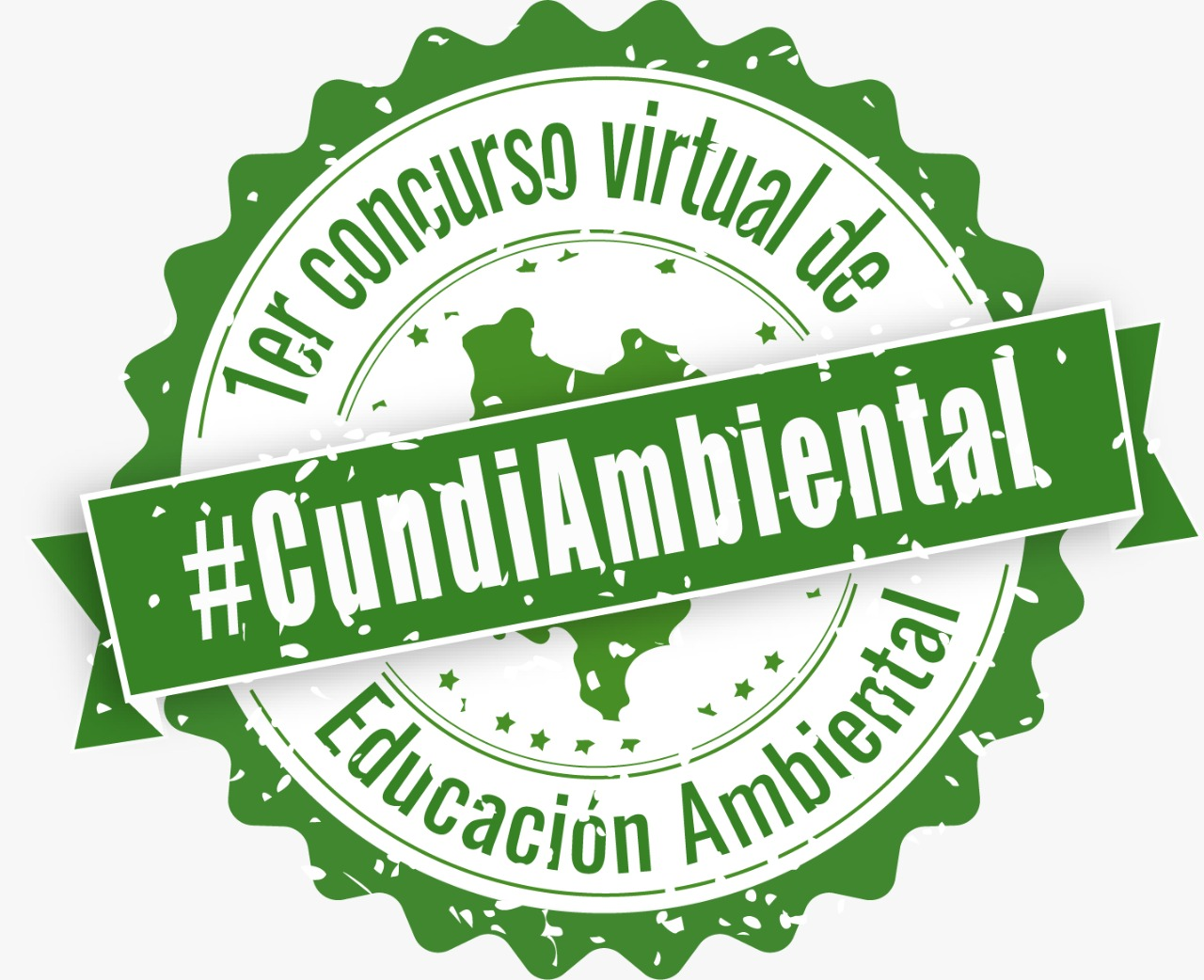 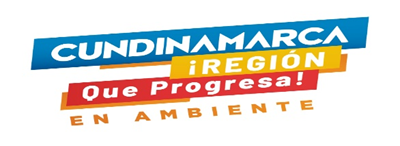 DEPARTAMENTO DE CUNDINAMARCASECRETARÍA DEL AMBIENTEFORMULARIO DE INSCRIPCION AL PRIMER CONCURSO VIRTUAL DE EDUCACIÓN AMBIENTALFecha de diligenciamiento INFORMACIÓN GENERAL DEL POSTULANTE INFORMACIÓN DEL REPRESENTANTE LEGALFirma del Representante LegalNo. C.C.:Contacto: Email: DDMMAAAAMUNICIPIOMODALIDAD1: Ahorro y uso eficiente del agua y/o residuos sólidos.MODALIDAD2: Innovación en manejo de residuos sólidos y cambio climático.1.TIPO DE IDENTIDAD DEL QUE SE POSTULA  MARQUE CON UNA X LO QUE CORRESPONDA1.TIPO DE IDENTIDAD DEL QUE SE POSTULA  MARQUE CON UNA X LO QUE CORRESPONDA1.TIPO DE IDENTIDAD DEL QUE SE POSTULA  MARQUE CON UNA X LO QUE CORRESPONDA2. NOMBRE RAZÓN SOCIAL:2. NOMBRE RAZÓN SOCIAL:2. NOMBRE RAZÓN SOCIAL:3. NUMERO DE DOCUMENTO (NIT O REGISTRO DEL POSTULANTE)No.:4. FECHA DE CONSTITUCIÓN(DD/MM/AAAA)7. NOMBRE DEL REPRESENTANTE LEGAL:7. NOMBRE DEL REPRESENTANTE LEGAL:7. NOMBRE DEL REPRESENTANTE LEGAL:7. NOMBRE DEL REPRESENTANTE LEGAL:8. NUMERO DE DOCUMENTO DE IDENITAD Y LUGAR DE EXPEDICIÓN No.: CCNo.: CC9. DIRECCIÓN:10. TELEFONO DE CONTACTO10. TELEFONO DE CONTACTO11. CORREO ELECTRÓNICO11. CORREO ELECTRÓNICO